Foods 9One-Dish Rotini PastaIngredients375ml rotini pasta180ml various vegetables, cut into bite size pieces 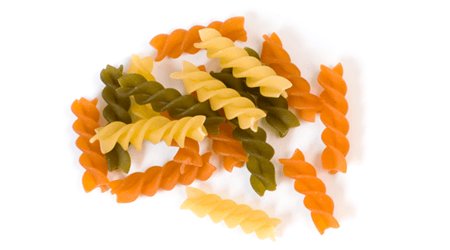 15ml margarine¼ onion, small diced 1 garlic clove, minced125ml cheddar cheese, grated60ml milk15ml flourParmesan cheeseSalt and pepper to tasteMethod:Bring water to a boil in a large pot. Cook rotini in boiling, salted water for 6 minutes. Meanwhile, add vegetables and to the pasta pot. Cook for another 3 minutes until pasta is ‘al dente’ and vegetables are ‘tender crisp’. Drain and set aside in bowl.In the same pot, melt butter over medium-low heat. Add onion and garlic, sauté until soft.Add flour and cook for 1 minute. Remove from heat and slowly add milk and stir constantly until think. Stir in cheese. Cook and stir on medium-low hear until cheese is melted.Return rotini and vegetables to pot. Stir until well combined. Serve on plates and sprinkle with parmesan cheese.